BOLETINTUXTLA GUTIÉRREZ, CHIAPAS24 DE AGOSTO DE 2011Suman esfuerzos UNACH y Ayuntamiento de Cintalapa para la realización de proyectos de desarrolloSerá una guía para las 20 micro regiones del municipio·         Se sustenta en los Objetivos de Desarrollo del Milenio de la ONU  Cintalapa, Chiapas.- Con miras a la realización de actividades educativas, de investigación y capacitación de los servidores públicos, la Universidad Autónoma de Chiapas (UNACH), firmó un convenio marco de colaboración interinstitucional con el Ayuntamiento de este lugar. En el acto y ante el presidente municipal, José Guillermo Toledo Moguel, la, directora del Centro de Estudios para el Desarrollo Municipal y Políticas Públicas de la UNACH, Hilda María Jiménez Acevedo, expresó que mediante este convenio ambas instituciones se comprometen llevar a cabo proyectos que favorezcan el desarrollo del municipio. Con la representación del rector Jaime Valls Esponda, Jiménez Acevedo dijo que la firma de este convenio es una muestra del compromiso social de la Universidad Autónoma de Chiapas y de los trabajos de vinculación que realiza con los gobiernos locales. Luego de mencionar que convenios como este han sido firmados con otros municipios, entre los que destacan, Tapachula, Cacahoatán y Tuxtla Chico, señaló que se trabaja de manera coordinada con el Gobierno del Estado en distintos temas, y citó que hoy en día la UNACH ha puesto al alcance de los chiapanecos sus programas educativos en franco apoyo a la comunidad. Por su parte, el presidente municipal, José Guillermo Toledo Moguel, acompañado de servidores públicos de su administración, agradeció el interés de la Universidad Autónoma de Chiapas por participar en la creación de estrategias puntuales de desarrollo para su localidad.  Aseguró que esta agenda local, que se realizará con apoyo de expertos de la UNACH, pretende ser una guía para el desarrollo de las 20 micro regiones en que se encuentra dividido el municipio, la cual está sustentada en las políticas de los Objetivos de Desarrollo del Milenio de la ONU, elevadas a rango constitucional por el gobernador Juan Sabines Guerrero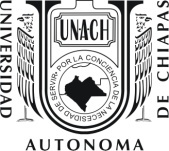 DIRECCIÓN DE COMUNICACIÓN UNIVERSITARIA   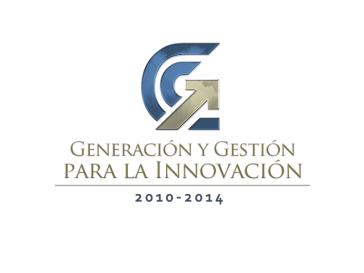 